SYEDDate of Birth        : 6thDecember, 1991Marital status       : SingleNationality            : IndianLanguages            : English, Urdu, Hindi and Telugu.To work with a reputed organization so that I can enlarge and share my knowledge in a pharmacy field and associate myself with an organization where there is an ample scope for organizational as well as individual growth. Self-motivated and determined pharmacy graduate with Hospital pharmacy experience and passion for customer serviceseeks a full-time position where I can apply my medication dispensing and medical counselling skills to provide exceptional health services to the customers.Outstanding interpersonal skills with a track record of establishing positive relationships with customers, pharmaceutical representatives/manufacturers, medical professionals, healthcare organizations and insurance providers. Dedicated to providing quality patient care and fast and accurate medication dispensing.REGISTRATION:Andhra Pradesh pharmacy councilPROMETRIC EXAM: PASSEDHospital pharmacistClinical PharmacistCommunity PharmacistPharmacistRoles and responsibilitiesPharmacy key skillsReview and dispensing of more than 80 prescriptionsdaily.Ensuring that different treatments are compatibleDistribution of drugs to OP and IP’s.Checking dosage and ensuring that medicines are correctly and safely supplied and labelled.Keeping a register of controlled drugs for legal and stock control purposes.Liaising with doctors about prescriptions.Selling over-the-counter medicines.Counselling and advising the public on the treatment of minor ailments.Advising patients of any adverse side-effects of medicines or potential interactions with other medicines/treatments.Managing a needle and syringe exchange.Measuring and fitting compression hosiery.Keeping up to date with current pharmacy practice, new drugs and their uses.Support and management Counselling and advising the public on the treatment of minor ailments.Interact with HMOs and other insurance providers concerning billing/reimbursement issues.Keep abreast of new developments within the pharmaceutical industry.Improved drug-inventory management system to reduce waste and eliminate back orders. Developed strong network of physicians, resulting in an average of 50 new patient enrollments monthly.Improved morale of coworkers by rewarding good work performance, leading by example and using humor to diffuse stressful situations.Major project: Done project on “FORMULATION AND EVALUATION OF CELECOXIB         TOPICAL GEL”in B.pharmacy.Minor project: Done mini project in the production area where palletisation of drug pallets (Formulation) and dummy pellets takes place from NSF PHARMA PVT. LTD.Strong execution and leadership skillsAbility to work harmoniously in a multi-cultural environmentExcellent communication and interpersonal skillsFlexibility and adaptabilityStrong sense of responsibility and initiativeThe ability to work under pressureParticipated in the “50THNATIONAL PHARMACY WEEK” Attended the “FIPCONFERENCE”A seminar conducted on the topic“CHEMOTHERAPY OF TUBERCULOSIS”Job Seeker First Name / CV No: 1793838Click to send CV No & get contact details of candidate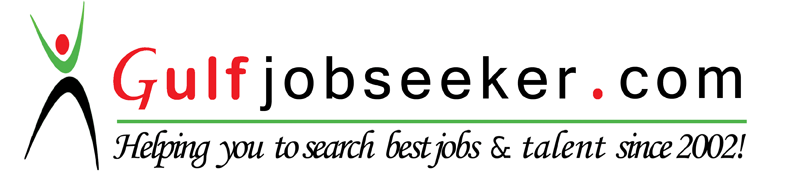 CertificationCourseBoard/UniversityPercentageClassYearDUBAI HEALTH AUTHORIY LICENSEPrometric testDHAQualified_2016BACHELOR OF PHARMACYB.PharmacyJawaharlal Nehru Technological University.70%First class with Distinction.2013INTERMEDIATE(10+2)Bi.P.CBoard of Intermediate87%First class.2009MATRICULATION(10th)S.S.CSecondary School Certificate73%First class.2007CompanyDesignationExperienceMetro HospitalPharmacistJuly 01st  2013 – January30th 2016Computer SoftwareMS Windows: XP, 7 ultimate and 2010 windows.Computer SoftwareMS Office: Word, PowerPoint and Outlook.Computer SoftwareAdvance ExcelPharmacy SoftwareGood handling of Health B4U, HMSInternetThrough knowledge of internet conceptTyping speed35 WPM with 99.99% accuracy